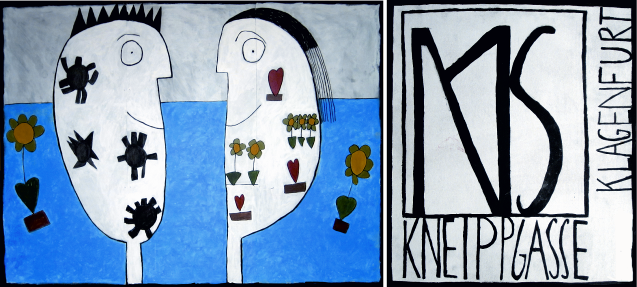 Homepage: www.ms12klagenfurt.at
Telefon: 0463 / 537 5513
E-Mail: direktion@ms-klagenfurt12.ksn.atAnmeldungSMS/MS 12 St. Ruprechtfür das Schuljahr 2023/2024Name: 	………………………………………………………………………………………….Vorname: 	………………………………………………………………………………………….Geb. Dat.:	………………………………………………………………………………………….Adresse: 	………………………………………………………………………………………….		………………………………………………………………………………………….		………………………………………………………………………………………….Religion: 	………………………………………………………………………………………….Vers.-Nr.:	………………………………………………………………………………………….Zuletzt besuchte VS: 	…………………………………………………………………………………Telefon (Erziehungsber.): 	………………………………………………………………………...NachmittagsbetreuungJa								NeinAnmeldung fürMS KlasseSMS Klasse (mit sportlichem Schwerpunkt)Unterschrift